MINISTERIO DE AMBIENTE Y DESARROLLO SOSTENIBLE SOLICITUD PARA 
INCORPORARSE EN LA MODALIDAD DE TELETRABAJO Proceso Talento Humano 
SOLICITUD PARA 
INCORPORARSE EN LA MODALIDAD DE TELETRABAJO Proceso Talento Humano 
SOLICITUD PARA 
INCORPORARSE EN LA MODALIDAD DE TELETRABAJO Proceso Talento Humano 
SOLICITUD PARA 
INCORPORARSE EN LA MODALIDAD DE TELETRABAJO Proceso Talento Humano 
SOLICITUD PARA 
INCORPORARSE EN LA MODALIDAD DE TELETRABAJO Proceso Talento Humano 
SOLICITUD PARA 
INCORPORARSE EN LA MODALIDAD DE TELETRABAJO Proceso Talento Humano 
SOLICITUD PARA 
INCORPORARSE EN LA MODALIDAD DE TELETRABAJO Proceso Talento Humano 
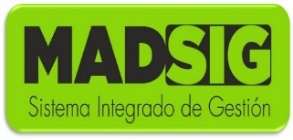 Versión:  109/03/201709/03/201709/03/201709/03/201709/03/201709/03/201709/03/2017Código: F-A-ATH-40Código: F-A-ATH-40Código: F-A-ATH-40Fecha de solicitud:Fecha de solicitud:Fecha de solicitud:Fecha de solicitud:Fecha de solicitud:N° de solicitudN° de solicitudN° de solicitudN° de solicitudN° de solicitudN° de solicitudDATOS GENERALES DEL SOLICITANTEDATOS GENERALES DEL SOLICITANTEDATOS GENERALES DEL SOLICITANTEDATOS GENERALES DEL SOLICITANTEDATOS GENERALES DEL SOLICITANTEDATOS GENERALES DEL SOLICITANTEDATOS GENERALES DEL SOLICITANTEDATOS GENERALES DEL SOLICITANTEDATOS GENERALES DEL SOLICITANTEDATOS GENERALES DEL SOLICITANTEDATOS GENERALES DEL SOLICITANTENombre Completo:Nombre Completo:Nombre Completo:Nombre Completo:Nombre Completo:N° de identificación:N° de identificación:N° de identificación:N° de identificación:N° de identificación:N° de identificación:Nombre Completo:Nombre Completo:Nombre Completo:Nombre Completo:Nombre Completo:Cargo:Cargo:Cargo:Cargo:Cargo:Cargo:Dependencia:Dependencia:Dependencia:Dependencia:Dependencia:Tiene algún Tipo de Discapacidad? SÍ__ NO __Tiene algún Tipo de Discapacidad? SÍ__ NO __Tiene algún Tipo de Discapacidad? SÍ__ NO __Tiene algún Tipo de Discapacidad? SÍ__ NO __Tiene algún Tipo de Discapacidad? SÍ__ NO __Tiene algún Tipo de Discapacidad? SÍ__ NO __Nombre del jefe inmediato:Nombre del jefe inmediato:Nombre del jefe inmediato:Nombre del jefe inmediato:Nombre del jefe inmediato:Cargo del jefe inmediato:Cargo del jefe inmediato:Cargo del jefe inmediato:Horario de trabajo:Horario de trabajo:Horario de trabajo:Nombre del jefe inmediato:Nombre del jefe inmediato:Nombre del jefe inmediato:Nombre del jefe inmediato:Nombre del jefe inmediato:Cargo del jefe inmediato:Cargo del jefe inmediato:Cargo del jefe inmediato:Horario de trabajo:Horario de trabajo:Horario de trabajo:Dirección de residencia desde donde teletrabajará:   Dirección de residencia desde donde teletrabajará:   Dirección de residencia desde donde teletrabajará:   Dirección de residencia desde donde teletrabajará:   Dirección de residencia desde donde teletrabajará:   BarrioBarrioBarrioCiudad o municipio:Ciudad o municipio:Ciudad o municipio:CARACTERÍSTICAS DE LA SOLICITUD DE TELETRABAJO CARACTERÍSTICAS DE LA SOLICITUD DE TELETRABAJO CARACTERÍSTICAS DE LA SOLICITUD DE TELETRABAJO CARACTERÍSTICAS DE LA SOLICITUD DE TELETRABAJO CARACTERÍSTICAS DE LA SOLICITUD DE TELETRABAJO CARACTERÍSTICAS DE LA SOLICITUD DE TELETRABAJO CARACTERÍSTICAS DE LA SOLICITUD DE TELETRABAJO CARACTERÍSTICAS DE LA SOLICITUD DE TELETRABAJO CARACTERÍSTICAS DE LA SOLICITUD DE TELETRABAJO CARACTERÍSTICAS DE LA SOLICITUD DE TELETRABAJO CARACTERÍSTICAS DE LA SOLICITUD DE TELETRABAJO Mencione a continuación cuales son las causas que fundamenta la solicitud de teletrabajador:Mencione a continuación cuales son las causas que fundamenta la solicitud de teletrabajador:Mencione a continuación cuales son las causas que fundamenta la solicitud de teletrabajador:Mencione a continuación cuales son las causas que fundamenta la solicitud de teletrabajador:Mencione a continuación cuales son las causas que fundamenta la solicitud de teletrabajador:Mencione a continuación cuales son las causas que fundamenta la solicitud de teletrabajador:Mencione a continuación cuales son las causas que fundamenta la solicitud de teletrabajador:Mencione a continuación cuales son las causas que fundamenta la solicitud de teletrabajador:Mencione a continuación cuales son las causas que fundamenta la solicitud de teletrabajador:Mencione a continuación cuales son las causas que fundamenta la solicitud de teletrabajador:Mencione a continuación cuales son las causas que fundamenta la solicitud de teletrabajador:Movilidad Movilidad Movilidad Mejorar rendimiento laboral Mejorar rendimiento laboral Mejorar rendimiento laboral Mejorar rendimiento laboral Mejorar rendimiento laboral Mejorar rendimiento laboral Mejorar rendimiento laboral Mejorar rendimiento laboral Mejorar calidad de vida  personales y familiares Mejorar calidad de vida  personales y familiares Mejorar calidad de vida  personales y familiares Condiciones médicas especialesCondiciones médicas especialesCondiciones médicas especialesCondiciones médicas especialesCondiciones médicas especialesCondiciones médicas especialesCondiciones médicas especialesCondiciones médicas especiales   Otro.                            Cual?                                                                 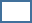    Otro.                            Cual?                                                                    Otro.                            Cual?                                                                    Otro.                            Cual?                                                                    Otro.                            Cual?                                                                    Otro.                            Cual?                                                                    Otro.                            Cual?                                                                    Otro.                            Cual?                                                                    Otro.                            Cual?                                                                    Otro.                            Cual?                                                                    Otro.                            Cual?                                                                 INFORMACIÓN FAMILIAR INFORMACIÓN FAMILIAR INFORMACIÓN FAMILIAR INFORMACIÓN FAMILIAR INFORMACIÓN FAMILIAR INFORMACIÓN FAMILIAR INFORMACIÓN FAMILIAR INFORMACIÓN FAMILIAR INFORMACIÓN FAMILIAR INFORMACIÓN FAMILIAR INFORMACIÓN FAMILIAR 1. ¿Tiene personas a cargo? SÍ__      No ___
                          1. ¿Tiene personas a cargo? SÍ__      No ___
                          1. ¿Tiene personas a cargo? SÍ__      No ___
                          1. ¿Tiene personas a cargo? SÍ__      No ___
                          1. ¿Tiene personas a cargo? SÍ__      No ___
                          2. En caso afirmativo ¿Cuántas personas tiene a su cargo?                N°____________2. En caso afirmativo ¿Cuántas personas tiene a su cargo?                N°____________2. En caso afirmativo ¿Cuántas personas tiene a su cargo?                N°____________2. En caso afirmativo ¿Cuántas personas tiene a su cargo?                N°____________2. En caso afirmativo ¿Cuántas personas tiene a su cargo?                N°____________2. En caso afirmativo ¿Cuántas personas tiene a su cargo?                N°____________3. Tiene condiciones médicas especiales (eje.  Embarazos, tratamientos de rehabilitación)?  Indique cuáles? ______________________________________________________________________________________________________________________________3. Tiene condiciones médicas especiales (eje.  Embarazos, tratamientos de rehabilitación)?  Indique cuáles? ______________________________________________________________________________________________________________________________3. Tiene condiciones médicas especiales (eje.  Embarazos, tratamientos de rehabilitación)?  Indique cuáles? ______________________________________________________________________________________________________________________________3. Tiene condiciones médicas especiales (eje.  Embarazos, tratamientos de rehabilitación)?  Indique cuáles? ______________________________________________________________________________________________________________________________3. Tiene condiciones médicas especiales (eje.  Embarazos, tratamientos de rehabilitación)?  Indique cuáles? ______________________________________________________________________________________________________________________________3. Tiene condiciones médicas especiales (eje.  Embarazos, tratamientos de rehabilitación)?  Indique cuáles? ______________________________________________________________________________________________________________________________3. Tiene condiciones médicas especiales (eje.  Embarazos, tratamientos de rehabilitación)?  Indique cuáles? ______________________________________________________________________________________________________________________________3. Tiene condiciones médicas especiales (eje.  Embarazos, tratamientos de rehabilitación)?  Indique cuáles? ______________________________________________________________________________________________________________________________4.Trabaja su cónyuge :       Íi__ No __            No aplica __4.Trabaja su cónyuge :       Íi__ No __            No aplica __4.Trabaja su cónyuge :       Íi__ No __            No aplica __3. Tiene condiciones médicas especiales (eje.  Embarazos, tratamientos de rehabilitación)?  Indique cuáles? ______________________________________________________________________________________________________________________________3. Tiene condiciones médicas especiales (eje.  Embarazos, tratamientos de rehabilitación)?  Indique cuáles? ______________________________________________________________________________________________________________________________3. Tiene condiciones médicas especiales (eje.  Embarazos, tratamientos de rehabilitación)?  Indique cuáles? ______________________________________________________________________________________________________________________________3. Tiene condiciones médicas especiales (eje.  Embarazos, tratamientos de rehabilitación)?  Indique cuáles? ______________________________________________________________________________________________________________________________3. Tiene condiciones médicas especiales (eje.  Embarazos, tratamientos de rehabilitación)?  Indique cuáles? ______________________________________________________________________________________________________________________________3. Tiene condiciones médicas especiales (eje.  Embarazos, tratamientos de rehabilitación)?  Indique cuáles? ______________________________________________________________________________________________________________________________3. Tiene condiciones médicas especiales (eje.  Embarazos, tratamientos de rehabilitación)?  Indique cuáles? ______________________________________________________________________________________________________________________________3. Tiene condiciones médicas especiales (eje.  Embarazos, tratamientos de rehabilitación)?  Indique cuáles? ______________________________________________________________________________________________________________________________4.Trabaja su cónyuge :       Íi__ No __            No aplica __4.Trabaja su cónyuge :       Íi__ No __            No aplica __4.Trabaja su cónyuge :       Íi__ No __            No aplica __MENCIONE LAS PERSONAS CON LAS  QUE VIVEMENCIONE LAS PERSONAS CON LAS  QUE VIVEMENCIONE LAS PERSONAS CON LAS  QUE VIVEMENCIONE LAS PERSONAS CON LAS  QUE VIVEMENCIONE LAS PERSONAS CON LAS  QUE VIVEMENCIONE LAS PERSONAS CON LAS  QUE VIVEMENCIONE LAS PERSONAS CON LAS  QUE VIVEMENCIONE LAS PERSONAS CON LAS  QUE VIVEMENCIONE LAS PERSONAS CON LAS  QUE VIVEMENCIONE LAS PERSONAS CON LAS  QUE VIVEMENCIONE LAS PERSONAS CON LAS  QUE VIVENombre ParentescoParentescoParentescoEdad Trabaja Trabaja Nivel educativo que curso Nivel educativo que curso Horario habitual de permanencia en el hogar Horario habitual de permanencia en el hogar 5. En estos momentos, ¿Algún familiar de los relacionados anteriormente padece alguna enfermedad prolongada?  SÍ ____ No _____  En caso afirmativo indique el parentesco:_____________________________________________ y tipo de enfermedad ___________________________________________________________________________5. En estos momentos, ¿Algún familiar de los relacionados anteriormente padece alguna enfermedad prolongada?  SÍ ____ No _____  En caso afirmativo indique el parentesco:_____________________________________________ y tipo de enfermedad ___________________________________________________________________________5. En estos momentos, ¿Algún familiar de los relacionados anteriormente padece alguna enfermedad prolongada?  SÍ ____ No _____  En caso afirmativo indique el parentesco:_____________________________________________ y tipo de enfermedad ___________________________________________________________________________5. En estos momentos, ¿Algún familiar de los relacionados anteriormente padece alguna enfermedad prolongada?  SÍ ____ No _____  En caso afirmativo indique el parentesco:_____________________________________________ y tipo de enfermedad ___________________________________________________________________________5. En estos momentos, ¿Algún familiar de los relacionados anteriormente padece alguna enfermedad prolongada?  SÍ ____ No _____  En caso afirmativo indique el parentesco:_____________________________________________ y tipo de enfermedad ___________________________________________________________________________5. En estos momentos, ¿Algún familiar de los relacionados anteriormente padece alguna enfermedad prolongada?  SÍ ____ No _____  En caso afirmativo indique el parentesco:_____________________________________________ y tipo de enfermedad ___________________________________________________________________________5. En estos momentos, ¿Algún familiar de los relacionados anteriormente padece alguna enfermedad prolongada?  SÍ ____ No _____  En caso afirmativo indique el parentesco:_____________________________________________ y tipo de enfermedad ___________________________________________________________________________5. En estos momentos, ¿Algún familiar de los relacionados anteriormente padece alguna enfermedad prolongada?  SÍ ____ No _____  En caso afirmativo indique el parentesco:_____________________________________________ y tipo de enfermedad ___________________________________________________________________________5. En estos momentos, ¿Algún familiar de los relacionados anteriormente padece alguna enfermedad prolongada?  SÍ ____ No _____  En caso afirmativo indique el parentesco:_____________________________________________ y tipo de enfermedad ___________________________________________________________________________5. En estos momentos, ¿Algún familiar de los relacionados anteriormente padece alguna enfermedad prolongada?  SÍ ____ No _____  En caso afirmativo indique el parentesco:_____________________________________________ y tipo de enfermedad ___________________________________________________________________________5. En estos momentos, ¿Algún familiar de los relacionados anteriormente padece alguna enfermedad prolongada?  SÍ ____ No _____  En caso afirmativo indique el parentesco:_____________________________________________ y tipo de enfermedad ___________________________________________________________________________6. ¿Cuánto tiempo mensual en promedio usted emplea en ir y volver de su residencia al lugar de trabajo?                              _______ Horas _____ Minutos6. ¿Cuánto tiempo mensual en promedio usted emplea en ir y volver de su residencia al lugar de trabajo?                              _______ Horas _____ Minutos6. ¿Cuánto tiempo mensual en promedio usted emplea en ir y volver de su residencia al lugar de trabajo?                              _______ Horas _____ Minutos6. ¿Cuánto tiempo mensual en promedio usted emplea en ir y volver de su residencia al lugar de trabajo?                              _______ Horas _____ Minutos6. ¿Cuánto tiempo mensual en promedio usted emplea en ir y volver de su residencia al lugar de trabajo?                              _______ Horas _____ Minutos6. ¿Cuánto tiempo mensual en promedio usted emplea en ir y volver de su residencia al lugar de trabajo?                              _______ Horas _____ Minutos6. ¿Cuánto tiempo mensual en promedio usted emplea en ir y volver de su residencia al lugar de trabajo?                              _______ Horas _____ Minutos6. ¿Cuánto tiempo mensual en promedio usted emplea en ir y volver de su residencia al lugar de trabajo?                              _______ Horas _____ Minutos6. ¿Cuánto tiempo mensual en promedio usted emplea en ir y volver de su residencia al lugar de trabajo?                              _______ Horas _____ Minutos6. ¿Cuánto tiempo mensual en promedio usted emplea en ir y volver de su residencia al lugar de trabajo?                              _______ Horas _____ Minutos6. ¿Cuánto tiempo mensual en promedio usted emplea en ir y volver de su residencia al lugar de trabajo?                              _______ Horas _____ MinutosFUNCIONES Y ACTIVIDADES FUNCIONES Y ACTIVIDADES FUNCIONES Y ACTIVIDADES FUNCIONES Y ACTIVIDADES FUNCIONES Y ACTIVIDADES FUNCIONES Y ACTIVIDADES FUNCIONES Y ACTIVIDADES FUNCIONES Y ACTIVIDADES FUNCIONES Y ACTIVIDADES FUNCIONES Y ACTIVIDADES FUNCIONES Y ACTIVIDADES 7. El cargo y sus responsabilidades le permiten ejercer una parte de las actividades por fuera del lugar habitual de trabajo? Sí___ No___ ¿Cuáles son las actividades que no requieren de su presencia en ese sitio? ______________________________________________________________________________________________7. El cargo y sus responsabilidades le permiten ejercer una parte de las actividades por fuera del lugar habitual de trabajo? Sí___ No___ ¿Cuáles son las actividades que no requieren de su presencia en ese sitio? ______________________________________________________________________________________________7. El cargo y sus responsabilidades le permiten ejercer una parte de las actividades por fuera del lugar habitual de trabajo? Sí___ No___ ¿Cuáles son las actividades que no requieren de su presencia en ese sitio? ______________________________________________________________________________________________7. El cargo y sus responsabilidades le permiten ejercer una parte de las actividades por fuera del lugar habitual de trabajo? Sí___ No___ ¿Cuáles son las actividades que no requieren de su presencia en ese sitio? ______________________________________________________________________________________________7. El cargo y sus responsabilidades le permiten ejercer una parte de las actividades por fuera del lugar habitual de trabajo? Sí___ No___ ¿Cuáles son las actividades que no requieren de su presencia en ese sitio? ______________________________________________________________________________________________7. El cargo y sus responsabilidades le permiten ejercer una parte de las actividades por fuera del lugar habitual de trabajo? Sí___ No___ ¿Cuáles son las actividades que no requieren de su presencia en ese sitio? ______________________________________________________________________________________________7. El cargo y sus responsabilidades le permiten ejercer una parte de las actividades por fuera del lugar habitual de trabajo? Sí___ No___ ¿Cuáles son las actividades que no requieren de su presencia en ese sitio? ______________________________________________________________________________________________7. El cargo y sus responsabilidades le permiten ejercer una parte de las actividades por fuera del lugar habitual de trabajo? Sí___ No___ ¿Cuáles son las actividades que no requieren de su presencia en ese sitio? ______________________________________________________________________________________________7. El cargo y sus responsabilidades le permiten ejercer una parte de las actividades por fuera del lugar habitual de trabajo? Sí___ No___ ¿Cuáles son las actividades que no requieren de su presencia en ese sitio? ______________________________________________________________________________________________7. El cargo y sus responsabilidades le permiten ejercer una parte de las actividades por fuera del lugar habitual de trabajo? Sí___ No___ ¿Cuáles son las actividades que no requieren de su presencia en ese sitio? ______________________________________________________________________________________________7. El cargo y sus responsabilidades le permiten ejercer una parte de las actividades por fuera del lugar habitual de trabajo? Sí___ No___ ¿Cuáles son las actividades que no requieren de su presencia en ese sitio? ______________________________________________________________________________________________8. ¿En qué medida y con qué frecuencia su función implica tener encuentros o contacto con clientes internos o externos, con jefes y miembros de su Dependencia? :
Más de una vez a la semana ____  Dos veces al mes _____  más de Dos veces al mes ____   Otro ________________8. ¿En qué medida y con qué frecuencia su función implica tener encuentros o contacto con clientes internos o externos, con jefes y miembros de su Dependencia? :
Más de una vez a la semana ____  Dos veces al mes _____  más de Dos veces al mes ____   Otro ________________8. ¿En qué medida y con qué frecuencia su función implica tener encuentros o contacto con clientes internos o externos, con jefes y miembros de su Dependencia? :
Más de una vez a la semana ____  Dos veces al mes _____  más de Dos veces al mes ____   Otro ________________8. ¿En qué medida y con qué frecuencia su función implica tener encuentros o contacto con clientes internos o externos, con jefes y miembros de su Dependencia? :
Más de una vez a la semana ____  Dos veces al mes _____  más de Dos veces al mes ____   Otro ________________8. ¿En qué medida y con qué frecuencia su función implica tener encuentros o contacto con clientes internos o externos, con jefes y miembros de su Dependencia? :
Más de una vez a la semana ____  Dos veces al mes _____  más de Dos veces al mes ____   Otro ________________8. ¿En qué medida y con qué frecuencia su función implica tener encuentros o contacto con clientes internos o externos, con jefes y miembros de su Dependencia? :
Más de una vez a la semana ____  Dos veces al mes _____  más de Dos veces al mes ____   Otro ________________8. ¿En qué medida y con qué frecuencia su función implica tener encuentros o contacto con clientes internos o externos, con jefes y miembros de su Dependencia? :
Más de una vez a la semana ____  Dos veces al mes _____  más de Dos veces al mes ____   Otro ________________8. ¿En qué medida y con qué frecuencia su función implica tener encuentros o contacto con clientes internos o externos, con jefes y miembros de su Dependencia? :
Más de una vez a la semana ____  Dos veces al mes _____  más de Dos veces al mes ____   Otro ________________8. ¿En qué medida y con qué frecuencia su función implica tener encuentros o contacto con clientes internos o externos, con jefes y miembros de su Dependencia? :
Más de una vez a la semana ____  Dos veces al mes _____  más de Dos veces al mes ____   Otro ________________8. ¿En qué medida y con qué frecuencia su función implica tener encuentros o contacto con clientes internos o externos, con jefes y miembros de su Dependencia? :
Más de una vez a la semana ____  Dos veces al mes _____  más de Dos veces al mes ____   Otro ________________8. ¿En qué medida y con qué frecuencia su función implica tener encuentros o contacto con clientes internos o externos, con jefes y miembros de su Dependencia? :
Más de una vez a la semana ____  Dos veces al mes _____  más de Dos veces al mes ____   Otro ________________9. ¿Los encuentros con clientes internos o externos se pueden llevar a cabo a través de medios de comunicación a distancia? Si ___ No ____ Por qué? ________________________________________________________________9. ¿Los encuentros con clientes internos o externos se pueden llevar a cabo a través de medios de comunicación a distancia? Si ___ No ____ Por qué? ________________________________________________________________9. ¿Los encuentros con clientes internos o externos se pueden llevar a cabo a través de medios de comunicación a distancia? Si ___ No ____ Por qué? ________________________________________________________________9. ¿Los encuentros con clientes internos o externos se pueden llevar a cabo a través de medios de comunicación a distancia? Si ___ No ____ Por qué? ________________________________________________________________9. ¿Los encuentros con clientes internos o externos se pueden llevar a cabo a través de medios de comunicación a distancia? Si ___ No ____ Por qué? ________________________________________________________________9. ¿Los encuentros con clientes internos o externos se pueden llevar a cabo a través de medios de comunicación a distancia? Si ___ No ____ Por qué? ________________________________________________________________9. ¿Los encuentros con clientes internos o externos se pueden llevar a cabo a través de medios de comunicación a distancia? Si ___ No ____ Por qué? ________________________________________________________________9. ¿Los encuentros con clientes internos o externos se pueden llevar a cabo a través de medios de comunicación a distancia? Si ___ No ____ Por qué? ________________________________________________________________9. ¿Los encuentros con clientes internos o externos se pueden llevar a cabo a través de medios de comunicación a distancia? Si ___ No ____ Por qué? ________________________________________________________________9. ¿Los encuentros con clientes internos o externos se pueden llevar a cabo a través de medios de comunicación a distancia? Si ___ No ____ Por qué? ________________________________________________________________9. ¿Los encuentros con clientes internos o externos se pueden llevar a cabo a través de medios de comunicación a distancia? Si ___ No ____ Por qué? ________________________________________________________________10. ¿Si es teletrabajador (a) requeriría hacer cambios que implicaría la distribución de sus actividades?SÍ ___  No ___ Por qué?  __________________________________________________________________________10. ¿Si es teletrabajador (a) requeriría hacer cambios que implicaría la distribución de sus actividades?SÍ ___  No ___ Por qué?  __________________________________________________________________________10. ¿Si es teletrabajador (a) requeriría hacer cambios que implicaría la distribución de sus actividades?SÍ ___  No ___ Por qué?  __________________________________________________________________________10. ¿Si es teletrabajador (a) requeriría hacer cambios que implicaría la distribución de sus actividades?SÍ ___  No ___ Por qué?  __________________________________________________________________________10. ¿Si es teletrabajador (a) requeriría hacer cambios que implicaría la distribución de sus actividades?SÍ ___  No ___ Por qué?  __________________________________________________________________________10. ¿Si es teletrabajador (a) requeriría hacer cambios que implicaría la distribución de sus actividades?SÍ ___  No ___ Por qué?  __________________________________________________________________________10. ¿Si es teletrabajador (a) requeriría hacer cambios que implicaría la distribución de sus actividades?SÍ ___  No ___ Por qué?  __________________________________________________________________________10. ¿Si es teletrabajador (a) requeriría hacer cambios que implicaría la distribución de sus actividades?SÍ ___  No ___ Por qué?  __________________________________________________________________________10. ¿Si es teletrabajador (a) requeriría hacer cambios que implicaría la distribución de sus actividades?SÍ ___  No ___ Por qué?  __________________________________________________________________________10. ¿Si es teletrabajador (a) requeriría hacer cambios que implicaría la distribución de sus actividades?SÍ ___  No ___ Por qué?  __________________________________________________________________________10. ¿Si es teletrabajador (a) requeriría hacer cambios que implicaría la distribución de sus actividades?SÍ ___  No ___ Por qué?  __________________________________________________________________________INFRAESTRUCTURA Y APLICACIONESINFRAESTRUCTURA Y APLICACIONESINFRAESTRUCTURA Y APLICACIONESINFRAESTRUCTURA Y APLICACIONESINFRAESTRUCTURA Y APLICACIONESINFRAESTRUCTURA Y APLICACIONESINFRAESTRUCTURA Y APLICACIONESINFRAESTRUCTURA Y APLICACIONESINFRAESTRUCTURA Y APLICACIONESINFRAESTRUCTURA Y APLICACIONESINFRAESTRUCTURA Y APLICACIONES1. ¿Dispone de computador para teletrabajar, con aplicaciones ofimáticas? Sí __ No__1. ¿Dispone de computador para teletrabajar, con aplicaciones ofimáticas? Sí __ No__1. ¿Dispone de computador para teletrabajar, con aplicaciones ofimáticas? Sí __ No__1. ¿Dispone de computador para teletrabajar, con aplicaciones ofimáticas? Sí __ No__1. ¿Dispone de computador para teletrabajar, con aplicaciones ofimáticas? Sí __ No__5.  ¿Dispone de línea telefónica local?                                                                                            Sí__ No__5.  ¿Dispone de línea telefónica local?                                                                                            Sí__ No__5.  ¿Dispone de línea telefónica local?                                                                                            Sí__ No__5.  ¿Dispone de línea telefónica local?                                                                                            Sí__ No__5.  ¿Dispone de línea telefónica local?                                                                                            Sí__ No__5.  ¿Dispone de línea telefónica local?                                                                                            Sí__ No__2. ¿Tiene conexión propia a Internet?  De cuántas megas ?     SÍ __ No__ N° ____MBps2. ¿Tiene conexión propia a Internet?  De cuántas megas ?     SÍ __ No__ N° ____MBps2. ¿Tiene conexión propia a Internet?  De cuántas megas ?     SÍ __ No__ N° ____MBps2. ¿Tiene conexión propia a Internet?  De cuántas megas ?     SÍ __ No__ N° ____MBps2. ¿Tiene conexión propia a Internet?  De cuántas megas ?     SÍ __ No__ N° ____MBps
6. En caso afirmativo: ¿Tiene plan ilimitado a fijos locales?                    SÍ ___ No___
6. En caso afirmativo: ¿Tiene plan ilimitado a fijos locales?                    SÍ ___ No___
6. En caso afirmativo: ¿Tiene plan ilimitado a fijos locales?                    SÍ ___ No___
6. En caso afirmativo: ¿Tiene plan ilimitado a fijos locales?                    SÍ ___ No___
6. En caso afirmativo: ¿Tiene plan ilimitado a fijos locales?                    SÍ ___ No___
6. En caso afirmativo: ¿Tiene plan ilimitado a fijos locales?                    SÍ ___ No___3. ¿Qué tipo de conexión a Internet hay en su domicilio?
Internet Móvil (módem) ______  
Sistema cableado (router) ______3. ¿Qué tipo de conexión a Internet hay en su domicilio?
Internet Móvil (módem) ______  
Sistema cableado (router) ______3. ¿Qué tipo de conexión a Internet hay en su domicilio?
Internet Móvil (módem) ______  
Sistema cableado (router) ______3. ¿Qué tipo de conexión a Internet hay en su domicilio?
Internet Móvil (módem) ______  
Sistema cableado (router) ______3. ¿Qué tipo de conexión a Internet hay en su domicilio?
Internet Móvil (módem) ______  
Sistema cableado (router) ______ 7. ¿Tiene plan ilimitado a números fijos nacionales?
                              SÍ ___ No___ 7. ¿Tiene plan ilimitado a números fijos nacionales?
                              SÍ ___ No___ 7. ¿Tiene plan ilimitado a números fijos nacionales?
                              SÍ ___ No___ 7. ¿Tiene plan ilimitado a números fijos nacionales?
                              SÍ ___ No___ 7. ¿Tiene plan ilimitado a números fijos nacionales?
                              SÍ ___ No___ 7. ¿Tiene plan ilimitado a números fijos nacionales?
                              SÍ ___ No___4. ¿Cómo califica la velocidad de conexión a Inter-net que tiene en su casa?
Buena____ Regular____ Mala____4. ¿Cómo califica la velocidad de conexión a Inter-net que tiene en su casa?
Buena____ Regular____ Mala____4. ¿Cómo califica la velocidad de conexión a Inter-net que tiene en su casa?
Buena____ Regular____ Mala____4. ¿Cómo califica la velocidad de conexión a Inter-net que tiene en su casa?
Buena____ Regular____ Mala____4. ¿Cómo califica la velocidad de conexión a Inter-net que tiene en su casa?
Buena____ Regular____ Mala____8. Permitiría la recepción de llamadas en su teléfono fijo (o celular) personal durante la jornada de teletrabajo?
                                   SÍ ___ No__8. Permitiría la recepción de llamadas en su teléfono fijo (o celular) personal durante la jornada de teletrabajo?
                                   SÍ ___ No__8. Permitiría la recepción de llamadas en su teléfono fijo (o celular) personal durante la jornada de teletrabajo?
                                   SÍ ___ No__8. Permitiría la recepción de llamadas en su teléfono fijo (o celular) personal durante la jornada de teletrabajo?
                                   SÍ ___ No__8. Permitiría la recepción de llamadas en su teléfono fijo (o celular) personal durante la jornada de teletrabajo?
                                   SÍ ___ No__8. Permitiría la recepción de llamadas en su teléfono fijo (o celular) personal durante la jornada de teletrabajo?
                                   SÍ ___ No__9.  ¿Estaría dispuesto a utilizar su conexión de acceso a Internet para teletrabajar?                SÍ ___ No____9.  ¿Estaría dispuesto a utilizar su conexión de acceso a Internet para teletrabajar?                SÍ ___ No____9.  ¿Estaría dispuesto a utilizar su conexión de acceso a Internet para teletrabajar?                SÍ ___ No____9.  ¿Estaría dispuesto a utilizar su conexión de acceso a Internet para teletrabajar?                SÍ ___ No____9.  ¿Estaría dispuesto a utilizar su conexión de acceso a Internet para teletrabajar?                SÍ ___ No____9.  ¿Estaría dispuesto a utilizar su conexión de acceso a Internet para teletrabajar?                SÍ ___ No____9.  ¿Estaría dispuesto a utilizar su conexión de acceso a Internet para teletrabajar?                SÍ ___ No____9.  ¿Estaría dispuesto a utilizar su conexión de acceso a Internet para teletrabajar?                SÍ ___ No____9.  ¿Estaría dispuesto a utilizar su conexión de acceso a Internet para teletrabajar?                SÍ ___ No____9.  ¿Estaría dispuesto a utilizar su conexión de acceso a Internet para teletrabajar?                SÍ ___ No____9.  ¿Estaría dispuesto a utilizar su conexión de acceso a Internet para teletrabajar?                SÍ ___ No____10. ¿Estaría dispuesto a cumplir las recomendaciones dadas para la implementación del Sistema de Información y Comunicación del MADS?   SÍ __ No__10. ¿Estaría dispuesto a cumplir las recomendaciones dadas para la implementación del Sistema de Información y Comunicación del MADS?   SÍ __ No__10. ¿Estaría dispuesto a cumplir las recomendaciones dadas para la implementación del Sistema de Información y Comunicación del MADS?   SÍ __ No__10. ¿Estaría dispuesto a cumplir las recomendaciones dadas para la implementación del Sistema de Información y Comunicación del MADS?   SÍ __ No__10. ¿Estaría dispuesto a cumplir las recomendaciones dadas para la implementación del Sistema de Información y Comunicación del MADS?   SÍ __ No__10. ¿Estaría dispuesto a cumplir las recomendaciones dadas para la implementación del Sistema de Información y Comunicación del MADS?   SÍ __ No__10. ¿Estaría dispuesto a cumplir las recomendaciones dadas para la implementación del Sistema de Información y Comunicación del MADS?   SÍ __ No__10. ¿Estaría dispuesto a cumplir las recomendaciones dadas para la implementación del Sistema de Información y Comunicación del MADS?   SÍ __ No__10. ¿Estaría dispuesto a cumplir las recomendaciones dadas para la implementación del Sistema de Información y Comunicación del MADS?   SÍ __ No__10. ¿Estaría dispuesto a cumplir las recomendaciones dadas para la implementación del Sistema de Información y Comunicación del MADS?   SÍ __ No__10. ¿Estaría dispuesto a cumplir las recomendaciones dadas para la implementación del Sistema de Información y Comunicación del MADS?   SÍ __ No__11. Detalle a continuación la necesidad de infraestructura tecnológica (Hardware /Software) para el desempeño de sus funciones : ______________________________________________________________________________________________11. Detalle a continuación la necesidad de infraestructura tecnológica (Hardware /Software) para el desempeño de sus funciones : ______________________________________________________________________________________________11. Detalle a continuación la necesidad de infraestructura tecnológica (Hardware /Software) para el desempeño de sus funciones : ______________________________________________________________________________________________11. Detalle a continuación la necesidad de infraestructura tecnológica (Hardware /Software) para el desempeño de sus funciones : ______________________________________________________________________________________________11. Detalle a continuación la necesidad de infraestructura tecnológica (Hardware /Software) para el desempeño de sus funciones : ______________________________________________________________________________________________11. Detalle a continuación la necesidad de infraestructura tecnológica (Hardware /Software) para el desempeño de sus funciones : ______________________________________________________________________________________________11. Detalle a continuación la necesidad de infraestructura tecnológica (Hardware /Software) para el desempeño de sus funciones : ______________________________________________________________________________________________11. Detalle a continuación la necesidad de infraestructura tecnológica (Hardware /Software) para el desempeño de sus funciones : ______________________________________________________________________________________________11. Detalle a continuación la necesidad de infraestructura tecnológica (Hardware /Software) para el desempeño de sus funciones : ______________________________________________________________________________________________11. Detalle a continuación la necesidad de infraestructura tecnológica (Hardware /Software) para el desempeño de sus funciones : ______________________________________________________________________________________________11. Detalle a continuación la necesidad de infraestructura tecnológica (Hardware /Software) para el desempeño de sus funciones : ______________________________________________________________________________________________
12. Si el empleado requiere alguna otra infraestructura para ejecutar sus tareas, detallar a continuación: ______________________________________________________________________________________________
12. Si el empleado requiere alguna otra infraestructura para ejecutar sus tareas, detallar a continuación: ______________________________________________________________________________________________
12. Si el empleado requiere alguna otra infraestructura para ejecutar sus tareas, detallar a continuación: ______________________________________________________________________________________________
12. Si el empleado requiere alguna otra infraestructura para ejecutar sus tareas, detallar a continuación: ______________________________________________________________________________________________
12. Si el empleado requiere alguna otra infraestructura para ejecutar sus tareas, detallar a continuación: ______________________________________________________________________________________________
12. Si el empleado requiere alguna otra infraestructura para ejecutar sus tareas, detallar a continuación: ______________________________________________________________________________________________
12. Si el empleado requiere alguna otra infraestructura para ejecutar sus tareas, detallar a continuación: ______________________________________________________________________________________________
12. Si el empleado requiere alguna otra infraestructura para ejecutar sus tareas, detallar a continuación: ______________________________________________________________________________________________
12. Si el empleado requiere alguna otra infraestructura para ejecutar sus tareas, detallar a continuación: ______________________________________________________________________________________________
12. Si el empleado requiere alguna otra infraestructura para ejecutar sus tareas, detallar a continuación: ______________________________________________________________________________________________
12. Si el empleado requiere alguna otra infraestructura para ejecutar sus tareas, detallar a continuación: ______________________________________________________________________________________________13. Esta dispuesto a cumplir con las especificaciones de puesto de trabajo dadas por la ARL para el desarrollo de sus actividades como teletrabajor?                              SÍ __ No ___  13. Esta dispuesto a cumplir con las especificaciones de puesto de trabajo dadas por la ARL para el desarrollo de sus actividades como teletrabajor?                              SÍ __ No ___  13. Esta dispuesto a cumplir con las especificaciones de puesto de trabajo dadas por la ARL para el desarrollo de sus actividades como teletrabajor?                              SÍ __ No ___  13. Esta dispuesto a cumplir con las especificaciones de puesto de trabajo dadas por la ARL para el desarrollo de sus actividades como teletrabajor?                              SÍ __ No ___  13. Esta dispuesto a cumplir con las especificaciones de puesto de trabajo dadas por la ARL para el desarrollo de sus actividades como teletrabajor?                              SÍ __ No ___  13. Esta dispuesto a cumplir con las especificaciones de puesto de trabajo dadas por la ARL para el desarrollo de sus actividades como teletrabajor?                              SÍ __ No ___  13. Esta dispuesto a cumplir con las especificaciones de puesto de trabajo dadas por la ARL para el desarrollo de sus actividades como teletrabajor?                              SÍ __ No ___  13. Esta dispuesto a cumplir con las especificaciones de puesto de trabajo dadas por la ARL para el desarrollo de sus actividades como teletrabajor?                              SÍ __ No ___  13. Esta dispuesto a cumplir con las especificaciones de puesto de trabajo dadas por la ARL para el desarrollo de sus actividades como teletrabajor?                              SÍ __ No ___  13. Esta dispuesto a cumplir con las especificaciones de puesto de trabajo dadas por la ARL para el desarrollo de sus actividades como teletrabajor?                              SÍ __ No ___  13. Esta dispuesto a cumplir con las especificaciones de puesto de trabajo dadas por la ARL para el desarrollo de sus actividades como teletrabajor?                              SÍ __ No ___  14. Como teletrabajador está dispuesto a acatar las recomendaciones de seguridad y salud dadas para la prevención de incidentes, accidentes, enfermedades profesionales?                SÍ ____ No___ 14. Como teletrabajador está dispuesto a acatar las recomendaciones de seguridad y salud dadas para la prevención de incidentes, accidentes, enfermedades profesionales?                SÍ ____ No___ 14. Como teletrabajador está dispuesto a acatar las recomendaciones de seguridad y salud dadas para la prevención de incidentes, accidentes, enfermedades profesionales?                SÍ ____ No___ 14. Como teletrabajador está dispuesto a acatar las recomendaciones de seguridad y salud dadas para la prevención de incidentes, accidentes, enfermedades profesionales?                SÍ ____ No___ 14. Como teletrabajador está dispuesto a acatar las recomendaciones de seguridad y salud dadas para la prevención de incidentes, accidentes, enfermedades profesionales?                SÍ ____ No___ 14. Como teletrabajador está dispuesto a acatar las recomendaciones de seguridad y salud dadas para la prevención de incidentes, accidentes, enfermedades profesionales?                SÍ ____ No___ 14. Como teletrabajador está dispuesto a acatar las recomendaciones de seguridad y salud dadas para la prevención de incidentes, accidentes, enfermedades profesionales?                SÍ ____ No___ 14. Como teletrabajador está dispuesto a acatar las recomendaciones de seguridad y salud dadas para la prevención de incidentes, accidentes, enfermedades profesionales?                SÍ ____ No___ 14. Como teletrabajador está dispuesto a acatar las recomendaciones de seguridad y salud dadas para la prevención de incidentes, accidentes, enfermedades profesionales?                SÍ ____ No___ 14. Como teletrabajador está dispuesto a acatar las recomendaciones de seguridad y salud dadas para la prevención de incidentes, accidentes, enfermedades profesionales?                SÍ ____ No___ 14. Como teletrabajador está dispuesto a acatar las recomendaciones de seguridad y salud dadas para la prevención de incidentes, accidentes, enfermedades profesionales?                SÍ ____ No___ CARACTERÍSTICAS DEL  TRABAJO CARACTERÍSTICAS DEL  TRABAJO CARACTERÍSTICAS DEL  TRABAJO CARACTERÍSTICAS DEL  TRABAJO CARACTERÍSTICAS DEL  TRABAJO CARACTERÍSTICAS DEL  TRABAJO CARACTERÍSTICAS DEL  TRABAJO CARACTERÍSTICAS DEL  TRABAJO CARACTERÍSTICAS DEL  TRABAJO CARACTERÍSTICAS DEL  TRABAJO De acuerdo a las actividades  relacionas anteriormente, valore en una escala entre 1 ( totalmente en desacuerdo) y 5 ( Totalmente de acuerdo) cómo considera sus condiciones laborales;De acuerdo a las actividades  relacionas anteriormente, valore en una escala entre 1 ( totalmente en desacuerdo) y 5 ( Totalmente de acuerdo) cómo considera sus condiciones laborales;De acuerdo a las actividades  relacionas anteriormente, valore en una escala entre 1 ( totalmente en desacuerdo) y 5 ( Totalmente de acuerdo) cómo considera sus condiciones laborales;De acuerdo a las actividades  relacionas anteriormente, valore en una escala entre 1 ( totalmente en desacuerdo) y 5 ( Totalmente de acuerdo) cómo considera sus condiciones laborales;De acuerdo a las actividades  relacionas anteriormente, valore en una escala entre 1 ( totalmente en desacuerdo) y 5 ( Totalmente de acuerdo) cómo considera sus condiciones laborales;De acuerdo a las actividades  relacionas anteriormente, valore en una escala entre 1 ( totalmente en desacuerdo) y 5 ( Totalmente de acuerdo) cómo considera sus condiciones laborales;De acuerdo a las actividades  relacionas anteriormente, valore en una escala entre 1 ( totalmente en desacuerdo) y 5 ( Totalmente de acuerdo) cómo considera sus condiciones laborales;De acuerdo a las actividades  relacionas anteriormente, valore en una escala entre 1 ( totalmente en desacuerdo) y 5 ( Totalmente de acuerdo) cómo considera sus condiciones laborales;De acuerdo a las actividades  relacionas anteriormente, valore en una escala entre 1 ( totalmente en desacuerdo) y 5 ( Totalmente de acuerdo) cómo considera sus condiciones laborales;De acuerdo a las actividades  relacionas anteriormente, valore en una escala entre 1 ( totalmente en desacuerdo) y 5 ( Totalmente de acuerdo) cómo considera sus condiciones laborales;Aspecto a evaluar Aspecto a evaluar CalificaciónCalificaciónCalificaciónCalificación¿Por qué? ¿Por qué? ¿Por qué? ¿Por qué? 1. Tiene  autonomía  en el desarrollo de las actividades asignadas  1. Tiene  autonomía  en el desarrollo de las actividades asignadas  3. Posibilidad de prever y planificar el desarrollo de las actividades 3. Posibilidad de prever y planificar el desarrollo de las actividades 2. Cumplimiento de actividades previamente planificadas  y acordadas 2. Cumplimiento de actividades previamente planificadas  y acordadas 4 El desarrollo de las actividades puede realizarse fuera de la entidad 4 El desarrollo de las actividades puede realizarse fuera de la entidad 5. Requiere de contacto permanente con sus superiores y demás compañeros para el ejercicio de sus actividades 5. Requiere de contacto permanente con sus superiores y demás compañeros para el ejercicio de sus actividades 6. Requiere un nivel alto de Seguridad de la Información  para el desempeño de su labor 6. Requiere un nivel alto de Seguridad de la Información  para el desempeño de su labor 7. El empleado solicitante declara conocer el procedimiento de teletrabajo del Ministerio de Ambiente y Desarrollo Sostenible y todas las recomendaciones relacionadas con el equipamiento y la prevención de riesgos laborales y accidentabilidad?  SÍ ____ No____7. El empleado solicitante declara conocer el procedimiento de teletrabajo del Ministerio de Ambiente y Desarrollo Sostenible y todas las recomendaciones relacionadas con el equipamiento y la prevención de riesgos laborales y accidentabilidad?  SÍ ____ No____7. El empleado solicitante declara conocer el procedimiento de teletrabajo del Ministerio de Ambiente y Desarrollo Sostenible y todas las recomendaciones relacionadas con el equipamiento y la prevención de riesgos laborales y accidentabilidad?  SÍ ____ No____7. El empleado solicitante declara conocer el procedimiento de teletrabajo del Ministerio de Ambiente y Desarrollo Sostenible y todas las recomendaciones relacionadas con el equipamiento y la prevención de riesgos laborales y accidentabilidad?  SÍ ____ No____7. El empleado solicitante declara conocer el procedimiento de teletrabajo del Ministerio de Ambiente y Desarrollo Sostenible y todas las recomendaciones relacionadas con el equipamiento y la prevención de riesgos laborales y accidentabilidad?  SÍ ____ No____7. El empleado solicitante declara conocer el procedimiento de teletrabajo del Ministerio de Ambiente y Desarrollo Sostenible y todas las recomendaciones relacionadas con el equipamiento y la prevención de riesgos laborales y accidentabilidad?  SÍ ____ No____7. El empleado solicitante declara conocer el procedimiento de teletrabajo del Ministerio de Ambiente y Desarrollo Sostenible y todas las recomendaciones relacionadas con el equipamiento y la prevención de riesgos laborales y accidentabilidad?  SÍ ____ No____7. El empleado solicitante declara conocer el procedimiento de teletrabajo del Ministerio de Ambiente y Desarrollo Sostenible y todas las recomendaciones relacionadas con el equipamiento y la prevención de riesgos laborales y accidentabilidad?  SÍ ____ No____7. El empleado solicitante declara conocer el procedimiento de teletrabajo del Ministerio de Ambiente y Desarrollo Sostenible y todas las recomendaciones relacionadas con el equipamiento y la prevención de riesgos laborales y accidentabilidad?  SÍ ____ No____7. El empleado solicitante declara conocer el procedimiento de teletrabajo del Ministerio de Ambiente y Desarrollo Sostenible y todas las recomendaciones relacionadas con el equipamiento y la prevención de riesgos laborales y accidentabilidad?  SÍ ____ No____7. El empleado solicitante declara conocer el procedimiento de teletrabajo del Ministerio de Ambiente y Desarrollo Sostenible y todas las recomendaciones relacionadas con el equipamiento y la prevención de riesgos laborales y accidentabilidad?  SÍ ____ No____7. El empleado solicitante declara conocer el procedimiento de teletrabajo del Ministerio de Ambiente y Desarrollo Sostenible y todas las recomendaciones relacionadas con el equipamiento y la prevención de riesgos laborales y accidentabilidad?  SÍ ____ No____7. El empleado solicitante declara conocer el procedimiento de teletrabajo del Ministerio de Ambiente y Desarrollo Sostenible y todas las recomendaciones relacionadas con el equipamiento y la prevención de riesgos laborales y accidentabilidad?  SÍ ____ No____7. El empleado solicitante declara conocer el procedimiento de teletrabajo del Ministerio de Ambiente y Desarrollo Sostenible y todas las recomendaciones relacionadas con el equipamiento y la prevención de riesgos laborales y accidentabilidad?  SÍ ____ No____7. El empleado solicitante declara conocer el procedimiento de teletrabajo del Ministerio de Ambiente y Desarrollo Sostenible y todas las recomendaciones relacionadas con el equipamiento y la prevención de riesgos laborales y accidentabilidad?  SÍ ____ No____7. El empleado solicitante declara conocer el procedimiento de teletrabajo del Ministerio de Ambiente y Desarrollo Sostenible y todas las recomendaciones relacionadas con el equipamiento y la prevención de riesgos laborales y accidentabilidad?  SÍ ____ No____7. El empleado solicitante declara conocer el procedimiento de teletrabajo del Ministerio de Ambiente y Desarrollo Sostenible y todas las recomendaciones relacionadas con el equipamiento y la prevención de riesgos laborales y accidentabilidad?  SÍ ____ No____7. El empleado solicitante declara conocer el procedimiento de teletrabajo del Ministerio de Ambiente y Desarrollo Sostenible y todas las recomendaciones relacionadas con el equipamiento y la prevención de riesgos laborales y accidentabilidad?  SÍ ____ No____7. El empleado solicitante declara conocer el procedimiento de teletrabajo del Ministerio de Ambiente y Desarrollo Sostenible y todas las recomendaciones relacionadas con el equipamiento y la prevención de riesgos laborales y accidentabilidad?  SÍ ____ No____7. El empleado solicitante declara conocer el procedimiento de teletrabajo del Ministerio de Ambiente y Desarrollo Sostenible y todas las recomendaciones relacionadas con el equipamiento y la prevención de riesgos laborales y accidentabilidad?  SÍ ____ No____8. ¿Usted se compromete una vez seleccionado como teletrabajador a suscribir con su superior jerárquico un plan de trabajo para dar cumplimiento con los objetivos, metas y  resultados de cumplimiento de sus funciones?                          Sí____   No _____8. ¿Usted se compromete una vez seleccionado como teletrabajador a suscribir con su superior jerárquico un plan de trabajo para dar cumplimiento con los objetivos, metas y  resultados de cumplimiento de sus funciones?                          Sí____   No _____8. ¿Usted se compromete una vez seleccionado como teletrabajador a suscribir con su superior jerárquico un plan de trabajo para dar cumplimiento con los objetivos, metas y  resultados de cumplimiento de sus funciones?                          Sí____   No _____8. ¿Usted se compromete una vez seleccionado como teletrabajador a suscribir con su superior jerárquico un plan de trabajo para dar cumplimiento con los objetivos, metas y  resultados de cumplimiento de sus funciones?                          Sí____   No _____8. ¿Usted se compromete una vez seleccionado como teletrabajador a suscribir con su superior jerárquico un plan de trabajo para dar cumplimiento con los objetivos, metas y  resultados de cumplimiento de sus funciones?                          Sí____   No _____8. ¿Usted se compromete una vez seleccionado como teletrabajador a suscribir con su superior jerárquico un plan de trabajo para dar cumplimiento con los objetivos, metas y  resultados de cumplimiento de sus funciones?                          Sí____   No _____8. ¿Usted se compromete una vez seleccionado como teletrabajador a suscribir con su superior jerárquico un plan de trabajo para dar cumplimiento con los objetivos, metas y  resultados de cumplimiento de sus funciones?                          Sí____   No _____8. ¿Usted se compromete una vez seleccionado como teletrabajador a suscribir con su superior jerárquico un plan de trabajo para dar cumplimiento con los objetivos, metas y  resultados de cumplimiento de sus funciones?                          Sí____   No _____8. ¿Usted se compromete una vez seleccionado como teletrabajador a suscribir con su superior jerárquico un plan de trabajo para dar cumplimiento con los objetivos, metas y  resultados de cumplimiento de sus funciones?                          Sí____   No _____8. ¿Usted se compromete una vez seleccionado como teletrabajador a suscribir con su superior jerárquico un plan de trabajo para dar cumplimiento con los objetivos, metas y  resultados de cumplimiento de sus funciones?                          Sí____   No _____Firma del SolicitanteFirma del SolicitanteFirma del Jefe InmediatoFirma del Jefe InmediatoFirma del Jefe InmediatoFirma del Jefe InmediatoFirma del Jefe InmediatoFirma del Jefe InmediatoFirma del Jefe InmediatoFirma del Jefe InmediatoFirma del SolicitanteFirma del SolicitanteFirma del Jefe InmediatoFirma del Jefe InmediatoFirma del Jefe InmediatoFirma del Jefe InmediatoFirma del Jefe InmediatoFirma del Jefe InmediatoFirma del Jefe InmediatoFirma del Jefe Inmediato